ГОСУДАРСТВЕННОЕ БЮДЖЕТНОЕ ПРОФЕССИОНАЛЬНОЕ  ОБРАЗОВАТЕЛЬНОЕ УЧРЕЖДЕНИЕ САМАРСКОЙ  ОБЛАСТИ «САМАРСКОЕ ОБЛАСТНОЕ УЧИЛИЩЕ КУЛЬТУРЫ И ИСКУССТВ»Методическая  разработка   внеклассного  мероприятия«УНИКАЛЬНОЕ  ТВОРЕНИЕ  ПРИРОДЫ – ПЕВЧИЕ ПТИЦЫ»в  рамках работы  кабинета   естественнонаучных дисциплинАвтор- составитель:Гаршина Юлиана Петровна, преподаватель  общеобразовательных дисциплин   ГБПОУ «СОУКИ»Самара, 2018Пояснительная запискаАвторская идея и актуальность  	В процессе  изучения дисциплины   ОД.04. Естествознания, её раздела «Биология»  рассматривается  большое разнообразие  живых объектов  существующих в природе, особенности  их строения и функционирования.   Полученная  студентами информация должна  находить  применение  в  учебной и профессиональной деятельности, а так же  повседневной жизни человека.Студенты    специальностей   53.02.02 Музыкальное искусство эстрады (по видам)  и  53.02.05 Сольное и хоровое народное пение   в  ГБПОУ «СОУКИ»   изучают  основы  вокального   искусства,  поэтому  им  интересна  группа живых  организмов -  «Певчие птицы» с точки зрения особенностей строения их голосового аппарата, репертуара  и  техники исполнения  песен  пернатых  вокалистов. Певчие птицы   бесконечно разнообразные и прекрасные, дарят нам волшебное и неповторимое чудо - свои удивительные песни. Для физика песня птицы, как любой звук, представляет собой лишь колебания воздуха, распространяющегося  с определённой чистотой и амплитудой. По теории  информации, это - широковещательный сигнал, адресованный всем, кто находится в зоне  слышимости. С точки зрения биолога песня - это самореклама самцов, удерживающих  гнездовые  территории и готовых вступить в брак. Песня информирует  о видовой принадлежности исполнителя, привлекает к нему самок, а так же предупреждает  других самцов о том, что данная  территория занята, а её хозяин готов защитить свои владения самым решительным образом.Пение птиц жизнеутверждающей темой вплетается  в вечную симфонию природы и служит неиссякаемым  источником   вдохновения  для творцов, воплощающих красоту и гармонию   окружающего мира в музыкальных и поэтических произведениях.В последнее время  интеллектуальные  игры  стали   чрезвычайно популярны  среди студенческой молодёжи, где успех достигается,  прежде всего,   за счёт  их мыслительных способностей, эрудиции и интеллекта. Обучающиеся  могут проявить себя  в игре  с самых разных  сторон:  кто- то  блеснёт эрудицией,  кто-то артистизмом, а кто-то откроет в себе  такие способности, которые не проявляются  в обычной учебной деятельности.Подготовка, организация  и проведение   игр  сплачивает студентов, учит действовать сообща и в тоже время  помогает показать  знания  и находчивость, соревнуясь дуг с другом.Интеллектуальный   марафон, как одна из игровых форм,  позволяет выявление студентов, обладающих быстротой мышления, вариативностью, высоким интеллектуальным потенциалом, которые в дальнейшем примут участие в конкурсах, олимпиадах, научно-практических конференциях различных   уровней.Цель  мероприятия:    выявление многогранности интересов    студенческой  молодёжи и  раскрытие  их   интеллектуального потенциалаЗадачи мероприятия:-  активизировать познавательную деятельность и формировать профессиональны интерес   студентов;- закрепить и  углубить   естественнонаучные   знания;- совершенствовать умения  студентов  узнавать  певчих   птиц по представленным фотографиям,  описательной характеристике, голосу при выполнении различных заданий.-  развивать внимание, память, логическое мышление, аналитико-синтетические процессы,  музыкальный слух,   речь  обучающихся с использованием профессиональной терминологии,  умение работать в  команде;- формировать  у обучающихся стремления    к интеллектуальным победам;- воспитывать любовь к природе, доброе и бережное отношение ко всему живому.Содержание  мероприятия  ориентировано  на подготовку  специалистов  среднего звена и  формированию у них  следующих общих     компетенций: ОК 2. Организовывать собственную деятельность, определять методы и способы выполнения профессиональных задач, оценивать их эффективность и качество.ОК 4. Осуществлять поиск, анализ и оценку информации, необходимой для постановки и решения профессиональных задач, профессионального и личностного развития.ОК 6. Работать в коллективе, обеспечивать его сплочение, эффективно общаться с коллегами, руководством, потребителями.ОК 7. Ставить цели, мотивировать деятельность подчиненных, организовывать и контролировать их работу с принятием на себя ответственности за результат выполнения заданий.ОК 11. Использовать умения и знания базовых дисциплин федерального компонента среднего (полного) общего образования в профессиональной деятельности.Форма   внеклассного мероприятия: интеллектуальный   марафонМесто проведения  мероприятия:  г.о.   Самара, ул.  Масленикова, 26, корпус 2,   учебная  аудитория  № 18 Участники  мероприятия: студенты 1  курса  специальностей   53.02.02 Музыкальное искусство эстрады (по видам)  и  53.02.05 Сольное и хоровое народное пение    (15-16 лет)Оборудование  и   технические  средства: мультимедийная установка (экран, проектор, ноутбук),    цветные  фотографии  и  аудиозаписи   певчих  птиц, карточки с описанием пернатых  вокалистов, жетоны разного цвета  за  участие  в каждом этапе  игры, конверты  с заданиями, бумага, ручкиИспользуемые  источники   информации:Баранов А. Певчие и декоративные  птицы России [Текст].- М.: Политбюро, 2000.- 416 с.Барханов  Г.И. Певчие птицы  [Текст].- Ростов-на –Дону: Феникс, 2000.- 288 с.Беме И.Р. Песни птиц: учебное пособие[Текст]/ И.Р. Беме, М.Я. Горецкая.-М.: Т-во научных изданий КМК, 2013.- 78 с.Гусев В.Г., Гусева Е.С. Певчие птицы в доме [Текст]/ В.Г. Гусев, Е.С. Гусева.- М.: Цитадель-трейд, 2002. - 123 с.Ильичёв В.Д.  Голос птиц [Текст]/В.Д. Ильичёв, О.Л. Силаева//Первое сентября. Биология.-2003.- № 17.Матителло К.Б. Певчие птицы [Текст]: Энциклопедия (со звуковым модулем)/ Матителло К.Б., Хромушин О.- М.: Эксмо, 2013.- 256 с.Интернет-ресурсы:Сайт «Пение певчих птиц». Электронный ресурс. Форма доступа: http//: www muzcard.ru >index.php/penie-pticСайт «Птицы  России».  Описание птиц, фотографии и звуки, питание, высиживание птенцов. Маршруты полётов Электронный ресурс. Форма доступа:  http//www: ptici.narod.ruПервый в России   сайт с голосами птиц. Электронный ресурс. Форма  доступа: http// www: makedonsky.ru>voice/ voice1.htmСайт «Охота за голосами». Электронный ресурс. Форма    доступа:  http//: www ohotagolos.ru >forum/category/listУсловия   проведения  игры.Студенты 1  курса   с помощью жеребьёвки разделяются на  две  команды.  Каждая команда  придумывает себе название. Трое студентов с хорошим уровнем   знаний  выбираются  в жюри.  Жюри   обсуждает выполненные командами   задания, подсчитывает баллы,  выносит   своё решение. 	Игра проводится в форме  интеллектуального марафона, который  состоит из пяти  раундов, включающие  себя задания  разной степени сложности. 	За правильный ответ или действие  в ходе игры  командам выделяется жетон  определенного цвета.  Количество  жетонов, которые зарабатывает каждая команда в ходе игры,   фиксируются  в контрольном  листе  работы жюри (Форма контрольного   листа представлена в Приложении А).Итог игры.Выигрывает  команда, набравшая наибольшее количество жетонов.  Лучшая  команда награждается грамотами. Всех участников  игры  награждают   изделиями  из   теста – фигурками  птиц с распахнутыми крылышками, глазками-изюминками, обсыпанные сахаром.  Девиз игры: «Чтобы победить, надо знать, уметь, думать»Ход   игры:Разминка Задание: участникам команд  предлагается определить  и  назвать птиц   по представленным   цветным фотографиям. За каждое правильное определение  птицы в представленной группе участникам команд выдаётся жетон  коричневого цвета.  (Изображения  певчих  птиц  представлены в Приложение  Б).Раунд 1. Блиц-опрос Задание: участникам команд  предлагается ответить на 11 вопросов. За каждый правильный ответ  на  поставленный  вопрос участники разминки   получают жетон  жёлтого цвета.Раунд 2. НевидимкаЗадание: каждой команде выдаётся конверт, в котором лежат карточки с описанием птиц. Участники игры должны определить певчую птицу по представленному описанию. За каждое  правильное  определение  участникам   раунда даётся   жетон   зелёного  цвета. (Описание певчих птиц представлено в Приложении 3)Раунд 3. Угадай-ка  мелодиюСклонность к красивому пению   у птиц так же индивидуальна, как скажем у людей. Она зависит от врождённых качеств, обучения, возраста. У птиц также бывают свои Карузо, Шаляпины и Козловские. Задание: каждая   команда  прослушивает  аудиозапись  певчих птиц в пределах установленного времени. Команда должна определить название  пернатого вокалиста.Раун 4.  Мой дом родной.Задание: каждой команде выдаётся конверт, в котором лежат названия певчих  птиц. Участникам команд нужно распределить их по местам обитания и распределить  в колонки таблицы.  Каждая колонка  содержит по пять  птиц. За правильное распределение  птиц  по колонкам  таблицы участники команд получают жетоны  красного цвета.  Перечень птиц: мухоловка- пеструшка, сорока, соловей, обыкновенная каменка,  жёлтая трясогузка, ястребиная славка, белая трясогузка, воробей, зарянка,  скворец, болотная камышевка,  камышовая овсянка, крапивник,  чиж, синица обыкновенная,  свиристель, садовая горихвостка, дрозд - рябинник,  славка черноголовка,  сорокопут-жулан.  Места обитания певчих птицРаунд 5. Мастера  своего дела (исполнения)Задание:  установить  соответствие  диапазона певчих птиц с тембральной характеристикой   исполнителя эстрадной и народной песни (сопрано, мецосопрано, контральто, тенор, баритон, бас). Участники  раунда получают  розовые жетоны за установление  правильного соответствия.Приложение  АКонтрольный   листПриложение  БФотографии  певчих  птиц1 команда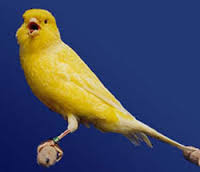 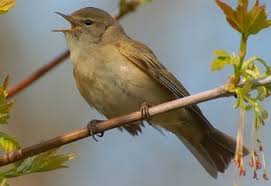 Пеночка – теньковка                 Канарейка                                        Сорока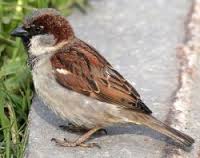 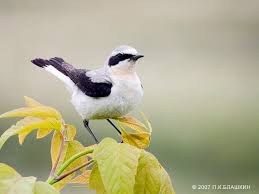                     Домовой воробей                  Обыкновенная каменка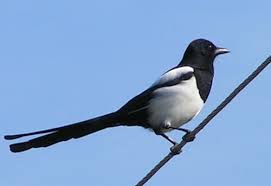 2 команда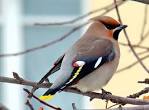 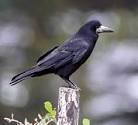 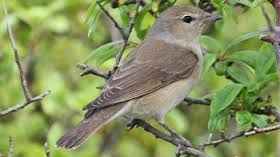         Садовая славка                           Грач                                   Свиристель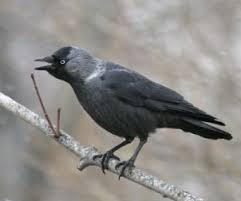 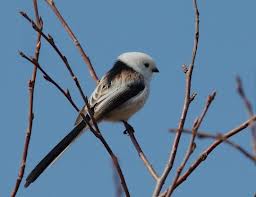                 Галка                               Длиннохвостая синицаПриложение ВОписание  певчих птиц1  команде: Одна их самых распространённых у нас певчих птиц. Внешность этого крылатого феномена совсем непримечательна.  Стройная птичка-невеличка с чудесным звонким чистым голоском. Росточком невелика, всего сантиметров семнадцать, ножки длинные, только хвост с рыжинкой.  Все пёрышки его окрашены в однообразный бурый цвет, который на брюшке светлее и переходит в белый. Большие тёмные глаза придают особую прелесть пташке. С  этой птицей  можно встретиться на опушке лиственного или смешанного леса, в густых садах и парках или на берегу водоёма, окружённого густым кустарником. Охотно обитают они в садовых кустах и цветниках, где растут розы и другие цветущие растения. Повадки этой птицы  очень характерны, Она   держится высоко на тонких расставленных ножках, опустив .крылья и приподняв хвост. Дергая им, он порывисто кланяется и издает тихий и очень низкий, точно рокочущий позыв, вроде ”ррр...”, или же протяжный и чистый свист (однотонный, без повышения или понижения на конце). Все эти признаки, вместе с характерным местом обитания, позволяют узнавать данную птицу  и без песни.  (Соловей)Размером немного крупнее обыкновенного скворца, длина 24-25 см, размах крыльев около 45 см, масса 50-90 г. Тело несколько удлинённое. В окрасе хорошо выраженный половой диморфизм — оперение самца золотисто-жёлтое с чёрными крыльями и чёрным хвостом. По краю хвоста, а также на крыльях видны небольшие жёлтые пятна. От клюва к глазу идёт чёрная полоса, называемая «уздечкой» — в зависимости от подвида она может заходить за глаза либо нет. У самки зеленовато-жёлтый верх и белесый низ с тёмными продольными пестринами. Крылья зеленовато-серые. Клюв у обоих полов бурый или красновато-коричневый, достаточно длинный и сильный. Радужная оболочка красная. Молодые птицы больше похожи на самку, но выделяются более тусклым, пёстрым и тёмным снизу оперением. Очень подвижная птица, быстро и бесшумно перепрыгивает с ветки на ветку в густой листве деревьев. (Обыкнове́нная  и́волга)Птичка размером чуть больше воробья. Черная головка и хвост, серенькая спинка и ярко красная грудка, переходящая к хвосту в бело-розоватое туловище, делают её очень приметной на белом фоне заснеженных кустов и деревьев. Самец – это  красавчик. А вот самка выглядит менее приметно. Её скромный наряд не всегда выдает её присутствие в гуще ветвей. Зато в паре снегири просто загляденье. Ведет она себя довольно бойко. Небольшим, толстеньким клювом легко срывает замерзшие ягоды и поедает их каким то образом так, что кожура и мякоть от них алыми пятнами падает на снег, а семена достаются этой шустрой малявке. Временами она издает не то свист, не то скрип, иногда переходящий в короткую трель. Конечно, пением это назвать можно с трудом, но эти звуки не режут слух, а наоборот приятно оживляют относительную тишину. Это и есть один из обитателей леса и парковых зон города. (Снегирь обыкновенный)2  команде: Птицы плотного телосложения, большеголовые, немного меньше скворца. Клюв толстый, концы надклювья и подклювья перекрещиваются. Окраска взрослого самца от малиново-красной до красно-оранжевой, кое-где бурый налет, особенно в передней части спины. Самка зеленовато-серая, со слабым желтым налетом, поясница и надхвостье зеленовато-желтые. Крылья во всех нарядах почти монотонно бурые. Сезонные изменения окраски самца и самки незначительны, но велики индивидуальные вариации. Молодые в гнездовом наряде оливково-бурые, с многочисленными темными наствольными пестринами, с посветлением на пояснице. Из-за растянутости периода гнездования, очень различны сроки смены нарядов разными особями. Во время линьки из гнездового наряда в полувзрослый у молодых самцов окраска состоит из смеси желтых, оранжевых и зеленовато-бурых тонов; полувзрослые самки оливково-бурые, с наствольными темными пестринами почти по всему покровному оперению, может быть желтый налет на пояснице. Полный взрослый наряд приобретают в конце второго года жизни. (Клёст)Длина  тела среднем достигает 12 сантиметров. Птица обладает небольшим стройным тельцем, масса которого составляет около 20-25 грамм. В красочном наряде птицы преобладают следующие цвета: коричневая спина, ярко-красная мордочка с широким кольцом вокруг клюва, на крыльях присутствуют желто-лимонные полоски, а на хвосте и черных крыльях – белые точки. У молодых представителей данного вида отсутствует красное кольцо, а на спине и груди находятся мелкие пестринки. По сравнению с оперением самцов, у самок оно более тусклое. Его можно заметить лишь при пристальном рассмотрении. Наблюдать их проще всего осенью или зимой на пустырях, городских и сельских окраинах рядом с огородами или заросшими сорняками участками, поскольку питаются птицы  как раз семенами таких растений. Последить за поведением птиц  на кормежке очень интересно. Это очень подвижная птица. Они, как яркие бабочки, мелькают в зелени, оживленно перекликаются, цепляются за стебли и даже подвешиваются за них, чтобы дотянуться до вкусных семечек. При этом  птицы  активно и громко выкрикивают разнообразные трели – одни вполне благозвучные, другие резкие и скрипучие. Там, где собралась стайка, шум стоит невероятный. (Щегол)Это великолепный певец. Верх головы, спины и хвоста шоколадно-коричневый, сероватый. Брюхо белое, чуть охристое по бокам. Грудь желтоватая, она и брюхо усеяны чёткими тёмно бурыми пестринами, уменьшающимися к горлу. Подкрылья рыжеватые. Половой и сезонный диморфизм отсутствует. Молодые окрашены более пёстро и тускло. Его ареал характеризует певчего  как  холодоустойчивую птицу. Эта широко распространенная птица гнездится в лесах. На местах гнездования певчие дрозды появляются в середине апреля и вскоре занимают подходящие для размножения участки леса.  Птицы поют почти все светлое время суток, но особенно энергично на утренних и вечерних зорях. Песня звонкая и громкая, продолжительная.  (Певчий дрозд)Приложение  ГМеста обитания певчих птиц1 команда 2 командапеночка – теньковка,канарейкасорокаобыкновенная каменкадомовой воробейсадовая славкаграчсвиристельгалкадлиннохвостая синица№ вопросаВопросы 1 командеВопросы 2 команде1Какая птица нашей местности имеет очень длинный хвост? (Сорока)Какая  из певчих птиц самая  крупная? (Ворон)2Какие птицы живут у нас только зимой? (Чечетки, свиристели, снегири)Какие птицы не имеют голоса? (Гриф, аист)3У какой птицы самки зеленые, а самцы – желтые? (У иволги)У какой птицы поют самцы и самки? (У снегиря)4Какая птица носит мужское имя? (Славка)Какие птицы выводят птенцов зимой? (Клесты)5Какая из птиц наших хвойных лесов самая маленькая? (Королек)Какой отряд птиц включает наибольшее число видов? (отряд Воробьинообразные)6Как называется наука,  изучающая птиц? (Орнитология)Как называется прибор для изучения физических характеристик голоса птиц? (Сонограф)7Какие  певчие птицы составляют высшую лигу? (Певчий дрозд, соловей, полевой жаворонок)Какая певчая птица была завезена в Россию в 18  столетии и стала распространенной  по всей её территории? (Канарейка)8Какие певчие птицы относятся к зерноядным? (Канарейка щегол, чиж, клёст и др.)Какие певчие птицы относятся к насекомоядным (Соловей, иволга, скворец,  пеночка и др.)9Какие  птицы  имеют пунктирную  манеру исполнения? (Зяблик,  весничка, чечевица)Какие  птицы  имеют  непрерывную   манеру исполнения? (Камышовки, славки, соловьи)10Какие поэты слагали о певчих птицах стихи? (Некрасов, Пушкин, Пастернак, Есенин, Заболоцкий, Багрицкий)Какие композиторы посвящали  пению птиц песни? (Глинка, Прокофьев, Алябьев, Дунаевский, Стравинский, Шаинский, Соловьёв-Седой)11Как называются звуки, производимые с участием воздушной струи? (Дыхательный голос?)Как называется категория звуков, создаваемые птицами,  когда для их образования используют оперение, клюв,  лапы и крылья?  (Инструментальный голос)1 команда 2 командаСоловей поющий, жаворонок, иволга, зяблик, садовая славкаПевчий дрозд,  скворец,  малиновка, перепел, чечевицаГород, новостройкиСкверы, бульвары, паркиРекиСадыХод игры Количество жетонов, набранных командой в ходе игрыКоличество жетонов, набранных командой в ходе игрыХод игры 1 команда 2 командаРазминкаРаунд 1. Блиц-опросРаунд 2. НевидимкаРаунд 3. Угадай-ка мелодию.Раун 4.  Мой дом родной.Раунд 5. Мастера  своего дела ИТОГ:Город, новостройкиСкверы, бульвары, паркиРекиСадыобыкновенная каменкаславка черноголовка белая трясогузка  чиж сорокасиница обыкновенная свиристельворобейболотная камышевка жёлтая трясогузка камышовая овсянка крапивник ястребиная славказарянкаскворец садовая горихвостка дрозд - рябинник соловей